1.1.Yönerge, Türkiye Akıl ve Zekâ Oyunları Turnuvası hükümleri ve takvimini içermektedir.1.2.TAZOF turnuva talimatları, prosedürleri ve uygulama yönergeleri ve turnuva kuralları geçerlidir. Belgelerin tamamına www.tazof.org.tr adresinden ulaşılabilir.1.3.KATEGORİLER, KATILIM VE BAŞVURU	1.3.1.KATAGORİ:	1.3.1.1.Türkiye Akıl ve Zekâ Oyunları Turnuvası iki kategoriden oluşacaktır. Kategoriler aşağıdaki gibidir:1.4.KATILIM:1.4.1.Turnuvaya, il yarışmalarına katılarak yarışmayı birinci olarak tamamlayan yarışmacılar katılabilir. 1.4.2.Yarışmacılar, Türkiye Akıl ve Zekâ Oyunları Turnuvasında, dereceye girdikleri kategoride kendi ilini temsil ederler. 1.4.3.Turnuvaya müracaat için belirlenen son başvuru tarihinden önce İl Milli Eğitim Müdürlüğü tarafından turnuvaya katılmak isteyen yarışmacının adı, soyadı, sınıfı, okul bilgileri ve HES kodunun yer aldığı başvuru formu doldurulup yarışmacıya eşlik edecek refakatçi öğretmenin adı, soyadı ve HES kodu ile birlikte turnuva2022@tazof.org.tr mail adresine en geç 22 Nisan 2022 tarihine kadar gönderilmelidir1.4.4. Turnuva Kayıt Kontrol işlemleri 10 Haziran günü saat: 16.00’da başlayacaktır. Tüm katılımcıların kayıt kontrol işlemlerini teknik toplantı öncesi tamamlaması gerekmektedir.1.4.5. İl finalleri TAZOF’un belirleyeceği takvime göre yapılacaktır.3.1.KAYIT KONTROL İŞLEMLERİ: Tüm yarışmacıların kimlik kartlarıyla beraber kayıt kontrol işlemlerini yaptırması zorunludur. Bu işlem, 10 Haziran 2022 günü 16.00-19.30 saatleri arasında yapılacaktır. 3.2.YARIŞMA USULÜ:3.2.1. Türkiye Akıl ve Zekâ Oyunları Turnuvasında İsviçre sistemi kullanılacaktır.     3.2.2. Turnuva 7 tur oynanacak olup turnuva başhakemi katılımcı sayısına göre tur sayısını ve programı değiştirmeye yetkilidir. Böyle bir değişiklik teknik toplantıda duyurulur.3.2.3. Birinci tur eşleştirmesi belirtilen programa göre yapılacaktır. Kayıt kontrol süresinden sonra gelen yarışmacıların geliş sırasına göre, ilk tur eşleştirmesinin sonuna eklenerek yarışmaya dahil edilecektir.3.2.4. Birinci tur başladıktan sonra gelen yarışmacılar bir sonraki tura alınır. İkinci turdan önce sıralama yenilenerek eşleştirmeye devam edilecektir. İkinci tur eşleştirmesi duyurulduktan sonra turnuvaya yeni yarışmacı alınmaz.3.2.5. İki tur mazeretsiz olarak turnuvaya katılmayan yarışmacı turnuvadan çıkarılır.3.2.6.Turnuva başlangıç sıralaması, yarışmacıların soyadlarının alfabetik sıralanması ile elde edilir.3.2.7.Tüm eşleştirme ve sonuçlar, yarışma alanında yer alacak olan panolarda duyurulacaktır.3.3 İTİRAZ: İl Yarışmalarında itiraz kurulu oluşturulmayacak olup başhakemin kararı nihaidir. Türkiye Akıl ve Zekâ Oyunları Turnuvası’nda Federasyon İtiraz Kurulları Prosedürü uyarınca kurulacak itiraz kurulu, itirazları değerlendirir. İtirazlar, itiraza konu olan maçın oynandığı turun bitimini 15 dakikadan fazla aşmayacak bir süre içinde yazılı olarak başhakeme yapılmış olmalıdır.       3.4.EŞİTLİK BOZMALAR:3.4.1. İsviçre sistemi turnuvada derecelerin eş puanla paylaşılması halinde sırası ile:  Türkiye Akıl ve Zekâ Oyunları Turnuvasında sırasıyla Bucholz-1 (alttan), Sonneborn-Berger, Bucholz Bucholzu, Aralarındaki Maç, Galibiyet Sayısı ve Kura Çekimi eşitlik bozma yöntemleri uygulanır.3.4.2. Berger sistemi turnuvada derecelerin eş puanla paylaşılması halinde sırası ile: Aralarındaki Maç, Sonneborn-Berger, Galibiyet Sayısı, Kura Çekimi eşitlik bozma yöntemleri uygulanır.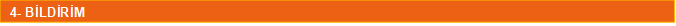 4.1.Yönergenin Federasyon resmi internet sitesinde yayınlanması ile resmi duyuru yapılmış sayılır.4.2.Türkiye Akıl ve Zekâ Oyunları Turnuvasında, geç kalma süresi 15 (on beş) dakikadır. Bu süreden sonra gelen bir oyuncu, hakem aksi karar vermedikçe oyunu kaybeder. Bu süre hakemin turu başlattığı andan itibaren hesaplanır.4.3. Bir oyun sırasında, bir oyuncunun oyun sahasında cep telefonu, elektronik haberleşme aracı, herhangi bir cihaz bulundurması yasaktır. Tüm cep telefonları ve benzer elektronik aletlerin tümüyle kapalı olduğu sürece oyuncunun çantasında bulundurmasına hakem izin verebilir. Oyuncuların telefonu / elektronik haberleşme aracını içine koydukları çanta oyun süresince görünür bir yerde olacaktır. Oyuncu bir nedenle yarışma salonu dışına çıkarsa, çanta yarışma salonunda kalacaktır. Oyuncu çantası ile birlikte dışarıya çıkmak durumunda kalırsa mutlaka hakeme bildirecektir. Hakem oyuncunun telefonu ile birlikte dışarıya çıkmasına izin vermeyecektir. Bir oyuncunun hakemin izni olmaksızın bu türden cihazları içinde bulundurduğu bir çanta taşıması yasaktır. Bu türden bir cihazı oyun sahasında üzerinde bulundurduğu belirgin/aşikâr ise söz konusu oyuncu oyunu kaybedecektir. Rakibi kazanacaktır4.4. Türkiye Akıl ve Zekâ Oyunları Turnuvasına katılan tüm yarışmacılar bu yönergeyi ve buna dayalı hükümleri ve bu yönergenin bir parçası olan Turnuva Oyun Kurallarını okumuş ve kabul etmiş sayılır.4.5.Yönergede belirtilen katılım koşullarından başka yollarla yapılacak başvurularda, kaybedilecek haklardan Federasyon sorumlu olmayacaktır.4.6.İl/ilçe yarışmalarının Federasyon tarafından tescil edilmesi gereklidir. Bu amaçla il yarışma sonuçlarının 22 Nisan 2022 tarihine kadar Federasyona turnuva2022@tazof.org.tr adresine ulaştırmaları gereklidir.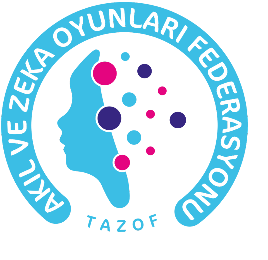 BAŞLAMA-BİTİŞ TARİHİ 10 – 11 – 12 Haziran 2022TURNUVA YERİ DİYARBAKIRSON BAŞVURU TARİHİ22 Nisan 2022S.N.KATEGORİOYUNUN ADIKATILABİLECEK ÖĞRENCİLER1İlkokul KategorisiMangalaPentagoEquilibrioQ-BitzKüre1., 2., 3. ve 4. Sınıf Öğrencileri2Ortaokul KategorisiMangalaReversiPentagoKulamiKüre5., 6., 7. ve 8. Sınıf ÖğrencileriAÇIKLAMATARİHSAATKayıt kontrol 10.06.2022 CUMA16.00 – 19.30Teknik Toplantı10.06.2022 CUMA20.00Eşleştirme öncesi listelerin duyurulması10.06.2022 CUMA20.30Listelere yapılacak itirazlar (en son saat)10.06.2022 CUMA21.001. tur eşleştirmesinin duyurulması10.06.2022 CUMA21.15Açılış Töreni11.06.2022 CUMARTESİ09.301. TUR11.06.2022 CUMARTESİ10.002. TUR11.06.2022 CUMARTESİ11.303. TUR11.06.2022 CUMARTESİ14.004. TUR11.06.2022 CUMARTESİ15.305. TUR12.06.2022 PAZAR10.006. TUR12.06.2022 PAZAR11.307. TUR12.06.2022 PAZAR14.00Ödül Töreni12.06.2022 PAZAR15.30